GRUPA „BIEDRONKI” 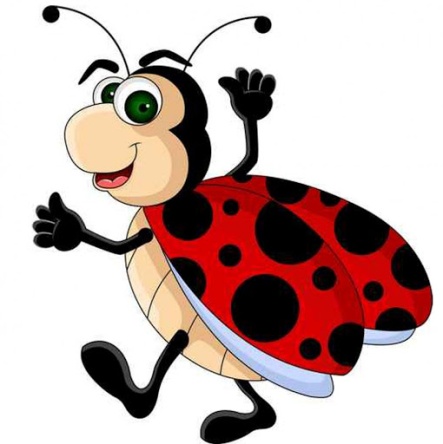 TEMAT TYGODNIA: Do szkoły!Karta numer 56Temat dnia: Bezpieczeństwo1. Praca z wierszem Bezpieczne opalanie Barbary Szelągowskiej i Wakacyjne rady Wiery Badalskiej- rozmowa dotycząca prawidłowego zachowania się podczas wakacji.Bezpieczne opalanieBarbara szelągowskaChoć na plaży piasek parzy.
My się słońca nie boimy
Bo nas chroni krem z filtrami.
Smarujemy się nim sami!
Bo mam czapkę taką z daszkiem,
A siostrzyczka ma kapelusz.
Na wakacjach – to wam powiem
Trzeba także dbać o zdrowie!Wakacyjne radyWiera BadalskaGłowa nie jest od parady
I służyć Ci musi dalej
Dbaj więc o nią i osłaniaj,
Kiedy słońce pali.

Płynie w rzece woda,
Chłodna, bystra, czysta.
Tylko przy dorosłych
Z kąpieli korzystaj

Jagody nieznane,
Gdy zobaczysz w borze,
Nie zrywaj! Nie zjadaj,
Bo zatruć się możesz.

Biegać boso – przyjemnie,
Ale ważna rada:
Idąc na wycieczkę
Dobre buty wkładaj.Rozmowa z dzieci na temat treści wierszy: O czym należy pamiętać, wyjeżdżając na wakacje? Jakie rady usłyszeliście w obu wierszach? Co to znaczy, że należy zawsze myśleć?2. Praca w KP 4.32 – opowiadanie obrazków sytuacyjnych, odczytywanie wakacyjnych porad.3.  „Bezpieczne wakacje”- burza mózgów- rozmowa z dziećmi. Rodzic prosi, aby dziecko zastanowiło się nad tym, jak należy zachowywać się, gdy jesteśmy nad morzem, jeziorem, rzeką, stawem, w górach lub w dużym mieście razem z rodzicami podczas wakacji, by nie wydarzył się wypadek i wakacje były bezpieczne.4. PiL 79- rozwiązywanie zadań matematycznych; kolorowanie według kodu.